Télécharger la carte de membreAllez sur le site dans votre navigateur web https://mijnbeheer.sportafederatie.be/inloggen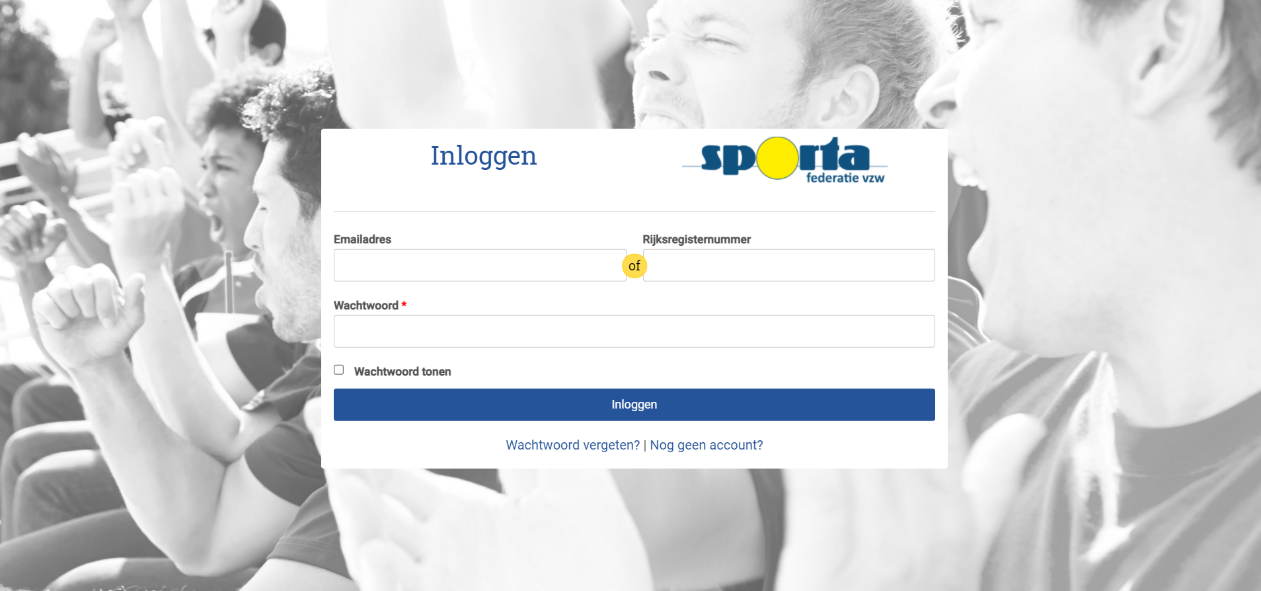 Connectez-vous (ou créez votre compte si vous ne l'avez pas encore fait)Vous serez ensuite dirigé vers une page de démarrage. Cliquez sur "mijn sportprofiel", puis l'écran suivant s'affiche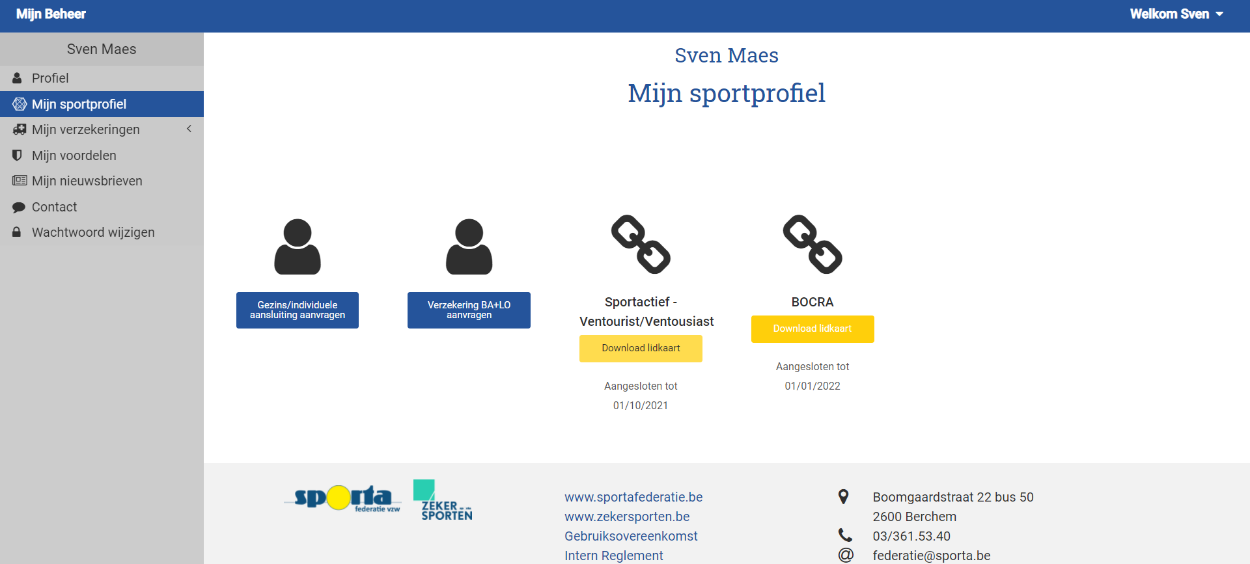 Cliquez sur le bouton "download lidkaart" de BOCRA. Vous y trouverez également votre numéro de membre